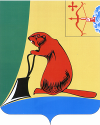 Заключениепо проверке и анализу процесса предоставления в аренду муниципального имущества в  муниципальном образовании Ныровское сельское поселение Тужинского района Кировской области в 2012-2014 годах.Проверкой установлено:В рамках мероприятий по реализации программы «Противодействие коррупции в Тужинском муниципальном районе» на 2015 год председателем Контрольно-счётной комиссии Тужинского муниципального района Таймаровым А.С. проведена проверка и анализ процесса предоставления в аренду муниципального имущества в муниципальном образовании Ныровское сельское поселение в 2012-2014 годах.В своей работе по предоставлению в аренду муниципального имущества администрация Ныровского сельского поселения руководствуется Положением об управлении и распоряжении имуществом муниципального образования Ныровское сельское поселение, утверждённым решением Ныровской сельской Думы от 27.11.2012 № 2/14 (далее – Положение).Администрация Ныровского сельского поселения (Арендодатель) и индивидуальный предприниматель Лаптева Людмила Аркадьевна (Арендатор) (далее – Стороны) заключили договор аренды муниципального имущества от 01 декабря 2009 года (далее – Договор).В соответствии с Договором Арендодатель предоставил Арендатору за плату во временное владение и пользование (аренду) нежилое помещение, расположенное по адресу с. Ныр, ул. Советская д. 13, общей площадью 40 кв. м., для использования под магазин одежды «Грация».Срок действия Договора с 01 декабря 2009 года по 31 октября 2010 года. Срок действия Договора продлевался дополнительными соглашениями:  № 1 от 01 ноября 2010 г., № 2 от 31.12.2011 г., № 3 от 31.12.2012 г., № 4 от 31.12.2013 г., № 5 от 31.12.2014 г. Договор действителен до 31.12.2015 года.К Договору приложены:характеристика сдаваемого в аренду нежилого помещения;расчёт годовой арендной платы за пользование муниципальным имуществом;акт приёма-передачи муниципального имущества.В соответствии с Договором, размер арендной платы определён на основании расчёта годовой арендной платы за пользование муниципальным имуществом в сумме 16 158,31 рублей.Арендная плата рассчитана с учётом сдаваемой площади помещения, базовой величины стоимости строительства 1 кв. м, с учётом коэффициентов: износа, вида строительного материала, типа здания, вида деятельности Арендатора, территориально-экономической зоны, качества нежилого помещения, регулирования спросом.Расчёт арендной платы произведён правильно.Пунктом 2.4 Договора утверждено «Арендодатель в одностороннем порядке увеличивает размер арендной платы…» при изменении методики расчёта арендной платы, корректировке показателей в ней.В нарушение пункта 7.3.2. Положения методика расчёта арендной платы за пользование муниципальным имуществом администрацией Ныровского сельского поселения не утверждалась. Расчёт годовой арендной платы произведён по методике, применяемой администрацией Тужинского муниципального района.В нарушение пункта 2.4 Договора с 01 декабря 2009 года размер арендной платы за муниципальное имущество не изменялся, несмотря на ежегодную корректировку показателя износа муниципального имущества.Других договоров аренды в проверяемом периоде не было.ПредложенияУтвердить методику расчёта арендной платы за пользование муниципальным имуществом.О выполнении предложений представить информацию до 30.07.2015г.ПредседательКонтрольно-счётной комиссии                                     А.С. Таймаров30.06.2015